MESLEK LİSELERİ ALAN – BÖLÜM TANITIMLARIMeslek Lisesi Nedir?Meslek liseleri, genellikle öğrencilere belirli bir meslek alanında pratik beceriler kazandırmak amacıyla tasarlanmış okul türleridir. Öğrencilere mesleki beceriler kazandırmak, belirli bir meslek dalında uzmanlaşmalarını sağlamak ve iş dünyasına daha hazır bir şekilde girmelerine yardımcı olmak amacıyla çeşitli meslek alanlarında eğitim verirler. Bu alanlar arasında elektrik, makine, inşaat, otomotiv, bilişim, grafik tasarım gibi birçok farklı sektör bulunabilir.Neden Meslek Lisesi? Avantajları Nelerdir ?Mesleki ve Teknik Anadolu Liselerinde okuyan öğrenciler diğer normal liselerdeki öğrenciler gibi tüm kültür derslerini en iyi şekilde okulda alırlar. Bunun yanında da meslek bilgisi derslerini alırlar.Mesleki ve Teknik Anadolu Liselerin, var olan bölümlerinden mezun olanlar, teknisyen unvanı ile istihdam edilirler.Mesleki ve Teknik Anadolu Liselerinden mezun olanlar, yükseköğretim kurumlarına girebilmek için Öğrenci Seçme ve Yerleştirme Sınavına (TYT ve AYT) katılma hakkına sahiptirler. Meslekî ve teknik orta öğretim kurumları mezunları ayrıca sınavsız olarak alanlarındaki meslek yüksekokulu programlarına girebilmektedirler.Öğrenci Lisans Yerleştirme Sınavı sonunda, Yükseköğretim Kurulunca belirlenen alanlarının devamı niteliğindeki yüksek öğretim programlarını tercih etmeleri durumunda, LYS puanları hesaplanırken diğer liselerden farklı olarak ek puan verilmektedir.Öğretim süresi dört yıl olan meslekî ve teknik orta öğretim kurumlarını bitirenlere 3308 sayılı kanuna göre Ustalık Belgesinin yetki ve sorumluluklarına sahip İŞ YERİ AÇMA BELGESİ verilir.Esenyurt İlçesi’ne bağlı toplamda 9 adet meslek lisesi bulunmaktadır. Bu okullar;Ali Kul Mesleki ve Teknik Anadolu Lisesi Telefon:   0212 690 93 68Adres: Turgut Özal Mahallesi 108 Sokak No6 Esenyurt / İstanbul Ders Saatleri:  07:00 - 13:50 / 14:00 - 20:05 / İkili EğitimTaban Puanı: 72,41Okuldaki Alan ve Dallar:Çocuk Gelişimi Ve EğitimiBilişim TeknolojileriElektrik – Elektronik TeknolojisiGüzellik Ve Saç Bakım HizmetleriMuhasebe Ve FinansmanFatih Sultan Mehmet Çok Programlı Anadolu LisesiTelefon:   0212 596 28 37Adres: Yunus Emre Mahallesi, Mandıra Caddesi No55 Esenyurt/İstanbulDers Saatleri:  07:00-19:35Taban Puanı: 71,83Okuldaki Alan ve Dallar:Sağlık Hizmetleri AlanıHasta ve Yaşlı Hizmetleri AlanıUlaştırma Hizmetleri AlanıAnasınıfıHalil Akkanat Çok Programlı Anadolu LisesiTelefon:   0212 672 57 15Adres:  Esenkent Aşık Veysel Mah. Talatpaşa cad. Esenyurt/İSTANBULDers Saatleri:  07-00 19:10Taban Puanı: 64,59Okuldaki Alan ve Dallar:Bilişim TeknolojileriKimya TeknolojileriMuhasebe ve FinansmanModa ve Tasarım TeknolojileriÇocuk Gelişimi ve Eğitimi AlanıAlkop Mesleki ve Teknik Anadolu LisesiTelefon:    0212 803 26 96Adres:  Akçaburgaz Mah. 1593. Sok. No.1 Esenyurt / İSTANBULDers Saatleri:  09.00 - 16.00Taban Puanı: 62,54Okuldaki Alan ve Dallar:Metal Teknolojisi AlanıAlüminyum Teknolojisi AalnıAydoğan Öztiryaki TİM SANDER Dış Ticaret Mesleki ve Teknik Anadolu LisesiTelefon:   0212 302 22 64Adres:  Osmangazi Mah. Menderes Cad. No: 18 Esenyurt / İstanbulDers Saatleri:  07:00-13:00Taban Puanı: 60,70Okuldaki Alan ve Dallar:Endüstriyel Otomasyon TeknolojileriMakine TeknolojisiTekstil TeknolojisiElektrik – Elektronik TeknolojileriMuhasebe ve Finansman AlanıYiyecek İçecek HizmetleriKıraç Borsa İstanbul Mesleki ve Teknik Anadolu LisesiTelefon:   0212 886 93 75Adres:  Atatürk Mah. 2234. Sk. İmkb Blok No 9 Esenyurt / İstanbulDers Saatleri:  08:45 - 17:00Taban Puanı: 55,03Okuldaki Alan ve Dallar:Bilişim Teknolojileri AlanıElektrik – Elektronik Teknolojisi AlanıMetal Teknolojisi Alanıİnşaat Teknolojisi AlanıTesisat Teknolojisi ve İklimlendirme AlanıMobilya ve İç Mekan Tasarımı AlanıFikriye-Nüzhet Bilgincan Mesleki ve Teknik Anadolu LisesiTelefon:   0212 886 40 77Adres:  İstiklal Mahallesi Menderes Caddesi No17 Kıraç/Esenyurt İstanbulDers Saatleri:  09:00-17:00Taban Puanı: 76,00Okuldaki Alan ve Dallar:Bilişim Teknolojileri AlanıMakine Teknolojileri AlanıGıda Teknolojileri AlanıEsenyurt TOKİ Ali Duran Mesleki ve Teknik Anadolu LisesiTelefon:   0212 699 98 88Adres:  Akşemsettin Mah. Okurlar Cad. No.6 Esenyurt/ İstanbul Ders Saatleri:  09:00-17:00Taban Puanı: 63,88Okuldaki Alan ve Dallar:Bilişim Teknolojileri AlanıYiyecek İçecek Hizmetleri AlanıModa Tasarım Teknolojileri AlanıÇocuk Gelişimi AlanıGrafik ve Fotoğrafçılık AlanıGüzellik Ve Saç Bakımı AlanıBorusan Asım Kocabıyık Mesleki ve Teknik Anadolu LisesiTelefon:   0212 852 39 12Adres:  Barbaros Hayrettin Paşa Mahallesi, 1999.Sokak, No. 10 Esenyurt / İstanbulDers Saatleri:  08:30-17:15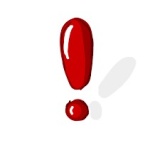     BÖLGEMİZDE SINAV PUANIYLA ÖĞRENCİ ALAN TEK MESLEK LİSESİDİR.Okuldaki Alan ve Dallar:Bilişim Teknolojileri Alanı: 399,68Elektrik – Elektronik Teknolojisi Alanı: 372,12Motorlu Araçlar Teknolojisi Alanı: 358,30Makine ve Tasarım Teknolojisi Alanı: 354,99